 Going on a journey with your DNA 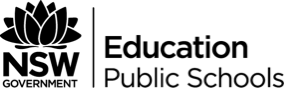 It’s a small world: https://www.youtube.com/watch?v=l_ba7EHLTRE&list=PLcTG-OItegCv4YWiH1HUx8X2HnEgIHlv0 The class is to watch the four episodes (clips) of “It’s a Small World” and then complete the following table. Students are given the names of a number of the participants in the episodes and are asked to complete information about each person in the table provided.Activities	Follow another participant in the experiment and document their journey.	Identify and explain any common elements to the experiences.Who Are You?Include quotes from the participant about their history/ identity. What do the quotes and backdrops of their homes, clothes and so on reveal about who these people think they are?The Moment of Truth:What is the reaction to the data? What does the breakup of data on the right-hand side of the screen reveal about their identity? How has this scientific knowledge changed how they identify and feel about themselves?#1 ZareenaFrom South AfricaHer mother is Muslim and father is Indian. Lost parents at an early age.#2 Michael ChristianAustralianFamily history tells him that his ancestor is Fletcher Christian, who led the Mutiny on the Bounty.#3 Nina HolandFrom NorwayBeing Norwegian is all she knows about her culture. She takes pride in her heritage.#4 Mariah PaesCame from a very mixed family.Believes she has a large family background.